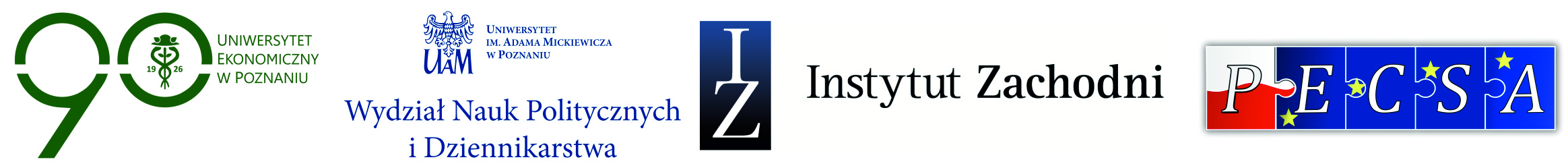 UCZESTNICY KONFERENCJI ZAPROSZENI DO DYSKUSJI W RAMACH WYBRANYCH SESJI:dr Katarzyna Czech, Uniwersytet Ekonomiczny w Katowicach (tytuł referatu: Zmiana pozycji Unii Europejskiej w międzynarodowym przepływie kapitału - próba oceny),dr Grzegorz Mazur, Uniwersytet Ekonomiczny w Poznaniu (tytuł referatu: „Globalna Europa” z perspektywy dekady),dr Aleksandra Szczerba-Zawada, Akademia im. Jakuba z Paradyża w Gorzowie Wielkopolskim (tytuł referatu: Równość w sferze szkolnictwa wyższego. Uwarunkowania europejskoprawne	)dr Sylwia Talar, dr Joanna Kos-Łabędowicz, Uniwersytet Ekonomiczny w Katowicach (tytuł referatu: Pozycja UE na światowym rynku e-commerce),mgr Jarosław Wieczorek, Uniwersytet im. Adama Mickiewicza (tytuł referatu: Rola Niemiec w przezwyciężeniu kryzysu finansowego strefy euro)dr Łukasz Wróblewski, Uniwersytet Ekonomiczny w Poznaniu (tytuł referatu: Współpraca transgraniczna polskich i niemieckich przedsiębiorstw w świetle literatury przedmiotu i badań empirycznych).PROGRAM KONFERENCJIUnia Europejska w obliczu strategicznych wyzwań„Quo vadis, Europo? O przyszłości UE z różnych perspektyw"20 - 21 października 2016 r.Uniwersytet Ekonomiczny w PoznaniuorazInstytut Zachodni w PoznaniuWydział Nauk Politycznych i Dziennikarstwa Uniwersytetu im. Adama Mickiewicza w PoznaniuPolskie Stowarzyszenie Badań Wspólnoty Europejskiej (PECSA)Miejsce konferencji:Instytut Zachodni w Poznaniu
ul. Mostowa 27APatronat honorowyJM Rektor Uniwersytetu Ekonomicznego w Poznaniu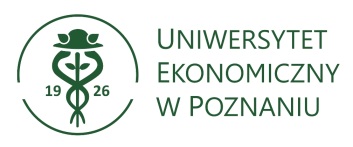 Marszałek Województwa Wielkopolskiego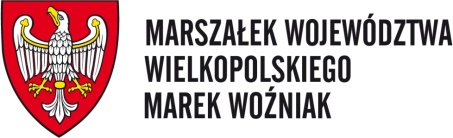 Dr Krystyna ŁybackaPoseł do Parlamentu EuropejskiegoPROGRAM KONFERENCJIUnia Europejska w obliczu strategicznych wyzwań„Quo vadis, Europo? O przyszłości UE z różnych perspektyw"20 - 21 października 2016 r.Uniwersytet Ekonomiczny w PoznaniuorazInstytut Zachodni w PoznaniuWydział Nauk Politycznych i Dziennikarstwa Uniwersytetu im. Adama Mickiewicza w PoznaniuPolskie Stowarzyszenie Badań Wspólnoty Europejskiej (PECSA)Miejsce konferencji:Instytut Zachodni w Poznaniu
ul. Mostowa 27APatronat honorowyJM Rektor Uniwersytetu Ekonomicznego w PoznaniuMarszałek Województwa WielkopolskiegoDr Krystyna ŁybackaPoseł do Parlamentu EuropejskiegoDZIEŃ PIERWSZY - 20.10.2016  r.DZIEŃ PIERWSZY - 20.10.2016  r.8:15 – 9:00REJESTRACJA UCZESTNIKÓW9:00 – 9:20UROCZYSTE OTWARCIE KONFERENCJI9:00 – 9:20prof. dr hab. Ewa MałuszyńskaKierownik Katedry Europeistyki Uniwersytetu Ekonomicznego w Poznaniu9:00 – 9:20dr Michał Nowosielski Dyrektor Instytutu Zachodniego w Poznaniu9:00 – 9:20Przedstawiciel władz Uniwersytetu Ekonomicznego w Poznaniu9:00 – 9:20prof. dr hab. Andrzej StelmachDziekan Wydziału Nauk Politycznych i Dziennikarstwa Uniwersytetu im. Adama Mickiewicza w Poznaniu9:20 – 11:00SESJA PLENARNAMiejsce: Sala konferencyjna IZModerator: dr Michał Nowosielski 9:20 – 11:00Niemiecko-francuskie przywództwo w Unii Europejskiej w XXI w. Problemy 
i wzywaniaprof. dr hab. Bogdan Koszel, Uniwersytet im. Adama Mickiewicza w Poznaniu9:20 – 11:00Reforma budżetu UE - jak wykorzystać okazję do zmian?dr Magdalena Sapała-Maenhout, European Parliamentary Research Service9:20 – 11:00Przyszłość Unii Europejskiej. Między nadzieją, a  eurosceptycyzmem i radykalizmemprof. dr hab. Zbigniew Czachór, Polskie Towarzystwo Studiów Europejskich11:00 – 11:20PRZERWA KAWOWA11:20 – 12:50SESJE RÓWNOLEGŁE – ETAP I11:20 – 12:50Tytuł sesji: Wyzwania strefy euroMiejsce: Sala konferencyjna IZModerator: prof. Ewa Małuszyńska11:20 – 12:50Trade specialisation and Economic and Monetary Union: implications for Polandprof. dr hab. Elżbieta Kawecka-Wyrzykowska, Szkoła Główna Handlowa w Warszawie11:20 – 12:50Waluta Euro w państwach Europy Środkowej i Wschodniejdr Aleksandra Borowicz, dr Maciej Krzemiński, Uniwersytet Gdański11:20 – 12:50Mechanizmy działania strefy euro a uwarunkowania wybuchu kryzysu finansowego w strefiedr hab. Małgorzata Janicka, Uniwersytet Łódzki11:20 – 12:5011:20 – 12:50Tytuł sesji:  Wyzwania procesu integracji europejskiej Miejsce:  Czytelnia IZModerator:  prof. Zbigniew Czachór11:20 – 12:50Wpływ procesów europeizacji na kształt niemieckiej Społecznej Gospodarki Rynkowejdr Justyna Bokajło, Uniwersytet Wrocławski11:20 – 12:50Elity Europejskie wobec kryzysu uprawomocnieniaprof. dr hab. Ewa Bogalska-Martin, Politechnika Łódzka / Uniwersytet Grenoble Alpes11:20 – 12:50Europa dwóch prędkości-ryzyko totalnej dezintegracji czy szansa dla rozwoju Unii Europejskiej ? Próba projekcji.dr Jacek Pera, Uniwersytet Ekonomiczny w Krakowie 11:20 – 12:5012:50 – 13:50LUNCH 13:50 – 15:20SESJE RÓWNOLEGŁE – ETAP II13:50 – 15:20Tytuł sesji:  Funkcjonowanie rynku wewnętrznego Miejsce: Sala konferencyjna IZModerator:  prof. Kawecka-Wyrzykowska 13:50 – 15:20Mapa drogowa jednolitego rynku wewnętrznego – dokument czy rzeczywistość?dr Joanna Kuczewska, dr Joanna Stefaniak, Uniwersytet Gdański13:50 – 15:20Gospodarka Polski a jednolity rynek europejski. Ujęcie sektorowedr hab. Adam A. Ambroziak, prof. SGH, Szkoła Główna Handlowa w Warszawie13:50 – 15:20Specyficzny status dóbr kulturalnych w na rynku wewnętrznym Unii Europejskiej w świetle negocjacji w ramach TTIPdr Łukasz Kaczmarczyk, Uniwersytet Kardynała Stefana Wyszyńskiego w Warszawie13:50 – 15:2013:50 – 15:20Tytuł sesji: Wybrane uwarunkowania funkcjonowania UEMiejsce:  Czytelnia IZModerator:  prof. Bogdan Koszel13:50 – 15:20Konkurencyjność polskiego eksportu surowco- oraz pracochłonnego w warunkach członkostwa w Unii Europejskiejdr hab. Bartosz Michalski, Uniwersytet Wrocławski13:50 – 15:20A new approach to policy evaluation in the EU. Fostering a better management of the whole policy cycledr Paulina Kubera, Politechnika Poznańska, Katedra Przedsiębiorczości i Komunikacji w Biznesie13:50 – 15:20W poszukiwaniu zewnętrznej legitymizacji. Przyszłość Europejskiej Polityki Sąsiedztwa (EPS) i rozszerzenia UE w oczach amerykańskich aktorów politycznychdr Magdalena Góra, Uniwersytet Jagielloński13:50 – 15:20Modele instytucjonalnej ochrony konsumentów w Unii Europejskiejdr Mira Malczyńska-Biały, Uniwersytet Rzeszowski15:20 – 15:40PRZERWA KAWOWA15:40 – 17:00SESJE RÓWNOLEGŁE – ETAP III15:40 – 17:00Tytuł sesji: Konkurencyjność i innowacyjność gospodarki Unii Europejskiej Miejsce:  Sala konferencyjna IZModerator:  dr Dorota Czyżewska-Misztal15:40 – 17:00Wspieranie innowacyjności regionów w UE poprzez rozwój inteligentnych specjalizacjidr hab. Małgorzata Dziembała, Uniwersytet Ekonomiczny w Katowicach15:40 – 17:00Konkurencyjny jak Unia Europejska - działania strategiczne a dotychczas uzyskane rezultatyMgr Adam Gąsiorek, Uniwersytet Ekonomiczny w Katowicach15:40 – 17:00Polityka innowacyjna Unii Europejskiej w obliczu współczesnych wyzwań – przykład Polskimgr inż. Ewa Osuch-Rak, Szkoła Główna Handlowa w Warszawie15:40 – 17:00Wspieranie kryteriów społecznych i innowacyjności w nowych dyrektywach Unii Europejskiej o zamówieniach publicznychdr. hab. Olgierd Lissowski prof. nadzw., dr hab. inż. Arkadiusz Borowiec i dr Jakub Ławniczak, Politechnika Poznańska15:40 – 17:00Tytuł sesji:  Wyzwania bezpieczeństwa wewnętrznego i zewnętrznego UE Miejsce: Czytelnia IZModerator:  dr Joanna Dobrowolska – Polak15:40 – 17:00In search of a new migration and asylum policy in times of the EU migrant and refugee crises of 2014+dr Marta Pachocka, Szkoła Główna Handlowa w Warszawie15:40 – 17:00Kryzys migracyjny - wyzwanie czy zagrożenie dla Unii Europejskiej?dr hab. Anna Potyrała, prof. UAM, Uniwersytet im. Adama Mickiewicza w Poznaniu15:40 – 17:00Bilans polityki dotyczącej uchodźców w Niemczech: sukcesy i niepowodzeniadr Marta Balcerek-Kosiarz, Instytut Zachodni w Poznaniu15:40 – 17:00Hybrydowość granic Unii Europejskiej w środowisku międzynarodowymdr Anna Moraczewska, Uniwersytet Marii Curie-Skłodowskiej w Lublinie19:00 – 22:00UROCZYSTA KOLACJARestauracja Tumska, ul. Ostrów Tumski 5aDZIEŃ DRUGI – 21.10.2016 r.DZIEŃ DRUGI – 21.10.2016 r.9:30 – 11:00SESJE RÓWNOLEGŁE – ETAP IVTytuł sesji: Tendencje i przemiany społeczne w Unii EuropejskiejMiejsce: Sala konferencyjna IZModerator: prof.  dr hab. Olgierd LissowskiPomiędzy Hillary Clinton a Donaldem Trumpem. Kwestia europejska w amerykańskiej debacie publicznejdr hab.	Renata Duda, Uniwersytet WrocławskiBadanie efektywności instrumentów polityki prorodzinnej w krajach UE	Mgr Hanna Kelm, Uniwersytet Ekonomiczny w KrakowieIdee polskiej polityki europejskiej. Zmiana czy kontynuacja?dr Adam Jaskulski, Uniwersytet im. Adama Mickiewicza w PoznaniuTytuł sesji:  Wyzwania dla polityki gospodarczej i fiskalnej Unii EuropejskiejMiejsce:  Czytelnia IZModerator: dr Ida MusiałkowskaSoft lex sed lex. Miękkie prawo, ale prawo. Czyli o nowych formach regulacji rynku finansowego Unii Europejskiejdr hab. Tomasz Nieborak, Uniwersytet im. A. Mickiewicza w PoznaniuDecyzja Wielkiej Brytanii o wyjściu z Unii Europejskiej - przyczyny i skutki gospodarczedr Agnieszka Kłos, Szkoła Główna Handlowa w WarszawieCele niemieckiej polityki przemysłowej w kontekście założeń polityki przemysłowej UEdr Marta Ulbrych, Uniwersytet Ekonomiczny w Krakowie11:00 – 11:20PRZERWA KAWOWA11:20 – 12:50SESJE RÓWNOLEGŁE – ETAP V11:20 – 12:50Tytuł sesji:  Ochrona klimatu i zrównoważony rozwójMiejsce:  Sala konferencyjna IZModerator: dr hab. Małgorzata Dziembała11:20 – 12:50The Energy Union Tour- sukces czy porażka?dr Agnieszka Pach-Gurgul, Uniwersytet Ekonomiczny w Krakowie11:20 – 12:50Koncepcja zrównoważonej intensyfikacji rolnictwa w państwach Unii EuropejskiejMgr Jakub Staniszewski, Uniwersytet Ekonomiczny w Poznaniu11:20 – 12:50Walka ze zmianą klimatu jako jeden z tematów strategii "Europa 2020"dr Monika Adamczak-Retecka, Uniwersytet Gdański 11:20 – 12:5011:20 – 12:50Tytuł sesji:  Unia Europejska w gospodarce globalnejMiejsce:  Czytelnia IZModerator:  11:20 – 12:50Stosunki UE-Chiny na forum WTOdr Joanna Skrzypczyńska, Uniwersytet im. A. Mickiewicza11:20 – 12:50Unijna polityka bezpieczeństwa żywności a wyzwania globalnedr Olga Śniadach, Uniwersytet Gdański11:20 – 12:50Proces adaptacji branży nowoczesnych przedsiębiorstw usługowych w ujęciu regionalnymdr Agnieszka Mrozińska, Uniwersytet Ekonomiczny w Poznaniu11:20 – 12:50Unijna polityka bezpieczeństwa żywności a wyzwania globalnedr Olga Śniadach, Uniwersytet Gdański12:50 – 13:10PRZERWA KAWOWA13:10 – 15:00PANEL DYSKUSYJNY13:10 – 15:00Tytuł panelu: Edukacja, badania i rozwój w przestrzeni europejskiejMiejsce: Sala konferencyjna IZModerator:  dr Ida Musiałkowska13:10 – 15:00Uczestnicy panelu:dr hab. Malgorzata Dziembala, Uniwersytet Ekonomiczny w Katowicachdr Agnieszka Kłos, Szkoła Główna Handlowa w Warszawiedr Adam Jaskulski, Zakład Integracji Europejskiej, WNPiD, UAMdr Marta Pachocka, Szkoła Główna Handlowa w Warszawiedr Aleksandra Szczerba-Zawada, Akademia im. Jakuba z Paradyża w Gorzowie Wielkopolskimmgr Ewa Osuch-Rak, Polska Akademia Nauk, doktorantka Szkoły Głównej Handlowej w Warszawiemgr Monika Łagodzińska, Fundacja Kształcenia Ustawicznego PERITIA, prowadząca Centrum NGO Poznań15:00 – 15:10PODSUMOWANIE I ZAKOŃCZENIE KONFERENCJI